ПОСТАНОВЛЕНИЕ № 66 на МС от 15.04.1991 г. за определяне минимални размери на намаленията на превозните цени по автомобилния транспорт на някои групи гражданиОбн., ДВ, бр. 33 от 26.04.1991 г., доп., бр. 15 от 22.02.2000 г., изм., бр. 13 от 17.02.2004 г., бр. 16 от 15.02.2008 г., изм. и доп., бр. 104 от 27.12.2011 г., бр. 51 от 7.07.2015 г., изм., бр. 36 от 13.05.2022 г., изм. и доп., бр. 9 от 27.01.2023 г., в сила от 1.02.2023 г.(Изм. - ДВ, бр. 104 от 2011 г.) За да се създадат по-благоприятни условия за пътуване по вътрешноградския автобусен, тролейбусен и трамваен транспорт, включително метрополитена, и на междуселищния автомобилен транспорт, по общински, областни и републиканска транспортни схеми на някои групи граждани,МИНИСТЕРСКИЯТ СЪВЕТПОСТАНОВИ:Чл. 1. (1) (Изм. – ДВ, бр. 51 от 2015 г.) Определят се минимални размери на намаленията на цените за пътуване по основните градски линии и междуселищния автомобилен транспорт в сравнение с редовните цени, както следва:1. (изм. – ДВ, бр. 51 от 2015 г.) с абонаментни карти за пътуване по основните градски линии:а) (изм. - ДВ, бр. 13 от 2004 г., доп., бр. 104 от 2011 г., изм., бр. 51 от 2015 г.) ученици в дневна форма на обучение и студенти редовно обучение, включително докторанти в редовна форма на обучение, учащи в училищата, висшите училища и научните организации, включени в Регистъра на средните училища и детските градини и в Регистъра на акредитираните висши училища на Министерството на образованието и науката (МОН) – с 30 на сто;б) (изм. - ДВ, бр. 13 от 2004 г., бр. 16 от 2008 г.) лица, получаващи пенсия при условията на глава шеста от Кодекса за социално осигуряване, навършили възраст по чл. 68, ал. 1 - 3 от същия кодекс - с 20 на сто;2. (изм. - ДВ, бр. 104 от 2011 г., бр. 51 от 2015 г.) с абонаментни карти за пътуване по междуселищни автобусни линии от общинските и областните транспортни схеми:а) (изм. - ДВ, бр. 13 от 2004 г., доп., бр. 104 от 2011 г., изм., бр. 51 от 2015 г.) ученици в дневна форма на обучение и студенти редовно обучение, включително докторанти в редовна форма на обучение, учащи в училищата, висшите училища и научните организации, включени в Регистъра на средните училища и детските градини и в Регистъра на акредитираните висши училища на МОН – с 20 на сто;б) (изм. - ДВ, бр. 13 от 2004 г., бр. 16 от 2008 г.) лица, получаващи пенсия при условията на глава шеста от Кодекса за социално осигуряване, навършили възраст по чл. 68, ал. 1 - 3 от същия кодекс - с 20 на сто;3. (доп. - ДВ, бр. 104 от 2011 г., отм., бр. 51 от 2015 г.). (2) (Изм. - ДВ, бр. 104 от 2011 г.) Децата до 7 навършени години пътуват безплатно и с превозен документ - карта за безплатно пътуване по вътрешноградския и билет с нулева стойност по междуселищния автомобилен транспорт, а децата от 7 до 10 навършени години - с 50 на сто намаление от цените на билетите за пътуване по междуселищния автомобилен транспорт.(3) (Нова – ДВ, бр. 51 от 2015 г.) Намаленията по ал. 2 не се прилагат при организирани групови пътувания на деца до 7 навършени години и ученици от 7 до 10 навършени години, които следва да се извършват като случайни превози по реда на Наредба № 33 от 1999 г. за обществен превоз на пътници и товари на територията на Република България (обн., ДВ, бр. 101 от 1999 г.; изм. и доп., бр. 50 и 95 от 2000 г., бр. 36 от 2001 г.; Решение № 219 на Върховния административен съд от 2002 г. – бр. 8 от 2002 г.; изм. и доп., бр. 40 и 108 от 2002 г.; Решение № 1043 на Върховния административен съд от 2003 г. – бр. 16 от 2003 г.; изм. и доп., бр. 46 от 2006 г., бр. 13 от 2011 г. и бр. 52 и 69 от 2012 г.).(4) (Изм. - ДВ, бр. 104 от 2011 г., предишна ал. 3, изм., бр. 51 от 2015 г.) Превозвачите могат да правят и по-големи намаления, както и намаления в други случаи от определените в ал. 1 и 2, когато считат това за икономически целесъобразно.Чл. 2. (Доп. - ДВ, бр. 15 от 2000 г., изм., бр. 104 от 2011 г.) Предвидените намаления в цените и безплатните пътувания по чл. 1 са за сметка на превозвачите, като държавата ги компенсира до размера на определените за тази цел средства в държавния бюджет.Чл. 3. (Изм. и доп. - ДВ, бр. 104 от 2011 г.) Разпоредбите на чл. 1 са задължителни за всички превозвачи, които извършват превози на пътници срещу заплащане без таксиметровите, специализираните и случайните превози, както и тези по допълнителните градски линии.Чл. 4. (Изм. - ДВ, бр. 104 от 2011 г.) Превозвачите не могат да отказват превози по намалени цени или безплатно, както и издаването на абонаментни карти по намалени цени на правоимащите.Чл. 5. (1) (Изм. - ДВ, бр. 104 от 2011 г.) Превозвачите са длъжни да извършват превози по намалени цени или безплатно на гражданите, на които и с други нормативни документи е предоставено такова право, за които те получават компенсации от държавния бюджет по установения ред.(2) (Изм. - ДВ, бр. 104 от 2011 г., бр. 51 от 2015 г.) Компенсациите по ал. 1 се предоставят на превозвачите, които извършват превози по основните градски линии и междуселищните линии от общинските, областните и републиканската транспортни схеми.ПРЕХОДНИ И ЗАКЛЮЧИТЕЛНИ РАЗПОРЕДБИ
(Загл. изм. – ДВ, бр. 9 от 2023 г., в сила от 1.02.2023 г.)§ 1. (Нов – ДВ, бр. 9 от 2023 г., в сила от 1.02.2023 г.) (1) За времето от 1 февруари 2023 г. до 31 декември 2023 г. се прилагат следните минимални размери на намаленията на цените за пътуване по основните градски линии и междуселищния автомобилен транспорт в сравнение с редовните цени, както следва:1. с абонаментни карти за пътуване по основните градски линии:а) ученици в дневна форма на обучение с навършени 10 години и студенти редовно обучение, включително докторанти в редовна форма на обучение, учащи в училищата, висшите училища и научните организации, включени в Регистъра на средните училища и детските градини и в Регистъра на акредитираните висши училища в Министерството на образованието и науката (МОН) – със 70 на сто;б) лица, получаващи пенсия при условията на глава шеста от Кодекса за социално осигуряване, навършили възраст по чл. 68, ал. 1 – 3 от същия кодекс – с 40 на сто;2. с абонаментни карти за пътуване по междуселищни автобусни линии от общинските и областните транспортни схеми:а) ученици в дневна форма на обучение с навършени 10 години и студенти редовно обучение, включително докторанти в редовна форма на обучение, учащи в училищата, висшите училища и научните организации, включени в Регистъра на средните училища и детските градини и в Регистъра на акредитираните училища на МОН – със 70 на сто;б) лица, получаващи пенсия при условията на глава шеста от Кодекса за социално осигуряване, навършили възраст по чл. 68, ал. 1 – 3 от същия кодекс – с 40 на сто.(2) За времето от 1 февруари 2023 г. до 31 декември 2023 г. децата до 10 навършени години пътуват безплатно и с превозен документ – карта за безплатно пътуване по вътрешноградския и билет с нулева стойност по междуселищния автомобилен транспорт.§ 2. (Доп. - ДВ, бр. 104 от 2011 г., изм., бр. 36 от 2022 г., предишен параграф единствен, бр. 9 от 2023 г., в сила от 1.02.2023 г.) Изпълнението на това постановление се възлага на министъра на транспорта и съобщенията, който дава указания по прилагането му. 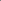 ПОСТАНОВЛЕНИЕ № 352на Министерския съвет от 22 декември 2011 г. за изменение и допълнение на Постановление № 66 на Министерския съвет от 1991 г. за определяне минимални размери на намаленията на превозните цени по автомобилния транспорт на някои групи граждани (ДВ, бр. 104 от 2011 г.)..........................................................................................§ 6. Навсякъде в постановлението думите "фирми/те" се заменят съответно с "превозвачи/те".ПРЕХОДНИ И ЗАКЛЮЧИТЕЛНИ РАЗПОРЕДБИкъм Постановление № 10 на Министерския съвет от 25 януари 2023 г. за изменение и допълнение на нормативни актове на Министерския съвет (ДВ, бр. 9 от 2023 г., в сила от 1.02.2023 г.)§ 4. Превозвачите анулират издадените преди влизането в сила на това постановление абонаментни карти, които са със срок на валидност повече от един месец, като възстановяват на правоимащите пропорционално разликата между новата цена и цената на абонаментната карта преди влизането в сила на това постановление само за частта на валидност на документа от 1 февруари 2023 г. до крайния срок на действие и издават нови абонаментни карти при условията на това постановление.§ 5. (1) Одобрява средства в размер 73 000 хил. лв. за изпълнението на § 2 и 3.(2) Средствата по ал. 1 се предоставят като трансфери за други целеви разходи на общините чрез централния бюджет за сметка на средствата по чл. 1 от Постановление № 496 на Министерския съвет от 2022 г. за одобряване на допълнителни разходи по бюджета на Министерството на финансите за 2022 г. (ДВ, бр. 1 от 2023 г.) по реда на чл. 4, ал. 3 от същото постановление...........................................................................................